RAWLINS: COOK JOB DESCRIPTION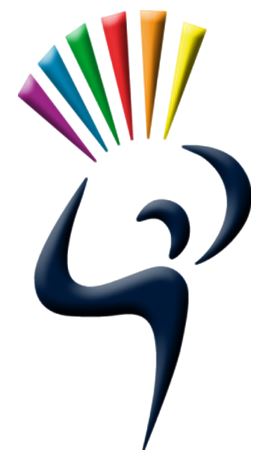 Job title			CookResponsible to		Catering ManagerSalary			Grade 7, Point 16 (actual salary £15,757)Contract		Permanent								37 hours per week, 39 weeks per year								7.00 am to 3.00 pm Monday to Wednesday								7.15 am to 3.00 pm Thursday and FridayJob PurposeUnder the direction of the Catering Manager, to plan, prepare and direct other staff in the preparation of all meals in a very busy and popular catering facility.  To include hospitality catering and special dietary needs.  Key ResponsibilitiesTo assist with the preparation and cooking of food as required, including events, hospitality catering and special dietary needsTo organise the efficient running of the school’s catering facility in the absence of the Catering ManagerTo assist the Catering Manager will the preparation of menusTo assist the Catering Manager with ordering goods and sourcing of suppliers In conjunction with the Catering Manager, assist in the planning and implementation of the provision of food which meets the academy’s nutritional guidelines  To assist with the provision of a quality service to contract specification to include participation in a rota system to cover all serving points within the academyTo provide catering for academy and community functions during some evenings and weekends, including bar workTo undertake clearing and cleaning of premises, plant and equipmentAssist with promoting the service both within the academy and to potential community hirersReport the breakdown of equipment and structural repairs, including Food Safety hazards, break-ins and accidentsTo attend training sessions as specifiedTo undertake all specified duties in compliance with relevant food safety and health and safety legislationTo take all reasonable precautions and to exercise all due diligence to avoid breaches of legislationTo undertake the basic food hygiene certificate if applicable, and to undertake first aid and other training as requiredGeneral responsibilitiesTo participate in staff training days and other training opportunities in disaggregated time, as requiredTo participate in other continuing professional development opportunities, as required or agreedTo participate in the college programme of performance managementTo comply with all financial, safety, data protection, IT software licensing, child protection and equal		opportunities requirements and any other relevant guidelinesTo uphold and promote the Rawlins WayWe respect and care for each otherWe work hard to learn and to achieveWe face challenges positively togetherTo undertake any other duties, commensurate with the grade and skills of the post, as directed by The PrincipalThe academy is committed to safeguarding and promoting the welfare of the young people and expects all staff and volunteers to share this commitment.This post is subject to an Enhanced Disclosure and Barring Service checkSeptember 2017